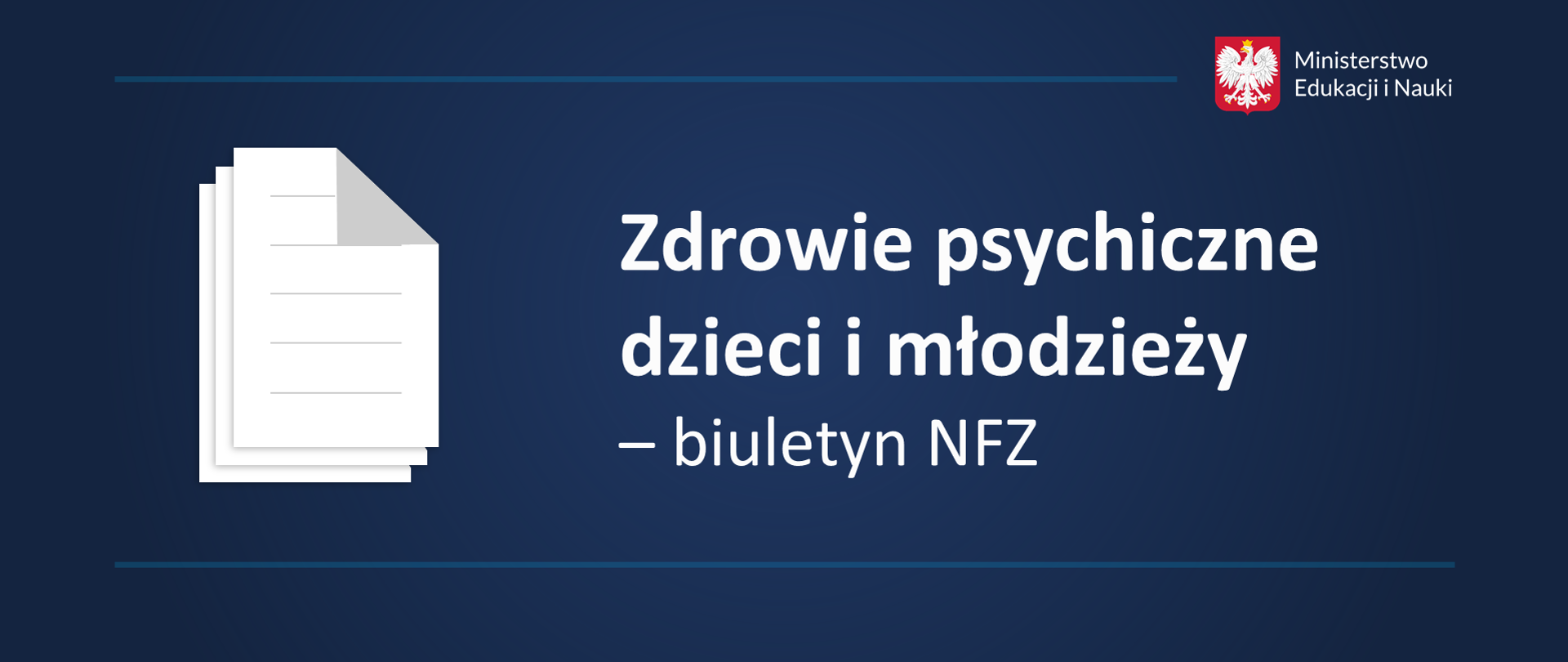 Biuletyn „Ze Zdrowiem” poświęcony zdrowiu psychicznemu dzieci i młodzieżySzanowni Rodzice,

uprzejmie informujemy, że Ministerstwo Edukacji i Nauki we współpracy z Narodowym Funduszem Zdrowia przygotowało Biuletyn „Ze Zdrowiem” poświęcony zdrowiu psychicznemu dzieci i młodzieży.


Zachęcamy do skorzystania z wyżej wymienionej publikacji.

Informacje w tym zakresie oraz biuletyn do pobrania zamieszczone są na stronie internatowej MEiN:

https://www.gov.pl/web/edukacja-i-nauka/zdrowie-psychiczne-dzieci-i-mlodziezy--biuletyn-nfz